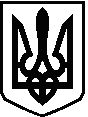 УКРАЇНАБІЛОКРИНИЦЬКА СІЛЬСЬКА РАДАРІВНЕНСЬКОГО РАЙОНУ РІВНЕНСЬКОЇ ОБЛАСТІР О З П О Р Я Д Ж Е Н Н Ясільського голови   08 лютого      2019 р.                                                                                    №__21_      0         0         Про скликання  виконавчого комітету сільської ради	Керуючись п.п.2 п.3 ст.42, ст.53  Закону України «Про місцеве самоврядування в Україні»:Скликати виконавчий комітет сільської ради 21 лютого 2019  року                                      о  15:00 год.  в приміщенні Білокриницької сільської ради з порядком денним:Про виконання делегованих повноважень у сфері соціально-економічного і культурного розвитку, планування та обліку (ст. 27 Закону України «Про місцеве самоврядування в Україні»).Про виконання делегованих повноважень органів виконавчої влади в галузі будівництва (ст. 31 Закону України «Про місцеве самоврядування в Україні»).Про затвердження заходів щодо підготовки та відзначення Дня вшанування учасників бойових дій на території інших держав та 30-ї річниці виведення військ з Афганістану. Про розгляд заяв.Контроль за виконанням даного розпорядження покласти на секретаря виконавчого  комітету  І. Захожу.Сільський голова			         		   		                 	     Т. Гончарук